Career Vocational Technical Education Outcomes across MassachusettsApproximately twenty percent of high school students participate in some form of career vocational technical education (CVTE) in high schools across the Commonwealth. In some cases, students take a sequence of two or more career technical courses in a technical area while in high school; in other cases, students participate in rigorous and extensive career vocational technical training. All are considered CVTE programs. Perkins Core Indicators comprise the accountability system for schools and districs offering CVTE programming; these are named after the federal legislation and funding sourrce for secondary and postsecondary career and technical education programs. One of the Perkins Core Indicators is the graduation rate for CTE concentrators who have completed programs. Throughout the twelve years of Perkins IV, the state came within 90% of meeting the target for this indicator. Looking across population groups, results are mixed: the state has not met this indicator for some of federally-specified subpopulations. The most recent year of data is Performance Year 1 of Perkins V.Districts with CVTE programs conduct a Career Vocational Technical Education Graduate Follow-up Survey to better understand graduates’ outcomes in the 12-16 months after high school graduation. According to the Follow-up Survey of 2018 graduates, 98.23% are in ‘positive placements’ (or, in postsecondary education, including apprenticeship and technical training; in the military; or employed in any field) among survey respondents. For the subset who are graduates of Chapter 74-approved programs, 86.04% are in ‘positive placements’ (or, in postsecondary education, including apprenticeship and technical training; in the military; or employed in a related field) among survey respondents. DESE’s Office of College, Career and Technical Education administers CVTE programming in Massachusetts. Many reports and resources are available to understand enrollment and outcomes of students in CVTE programs across the state. For more, see DESE’s Data & Accountability or CVTE Reporting/Data, or email CCTE@doe.mass.edu.Career Vocational Technical Education by numbers in Massachusetts (2020-2021)Career Vocational Technical Education by numbers in Massachusetts (2020-2021)Career Vocational Technical Education by numbers in Massachusetts (2020-2021)Number of students in CVTENumber of students in CVTE63,667Number of students in 44 Chapter 74-approved programs52,623Number of students in 43 non-Chapter 74-approved programs11,037Number of school districts with students enrolled in CVTE programsNumber of school districts with students enrolled in CVTE programs101After high school, graduates of career vocational technical programs continue their education in apprenticeship programs or 2-year and 4-year colleges; earn certificates, credentials and licenses in their area of study; enter the workforce or military; and more. Many graduates pursue postsecondary education while working.After high school, graduates of career vocational technical programs continue their education in apprenticeship programs or 2-year and 4-year colleges; earn certificates, credentials and licenses in their area of study; enter the workforce or military; and more. Many graduates pursue postsecondary education while working.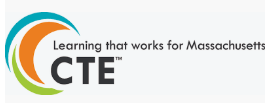 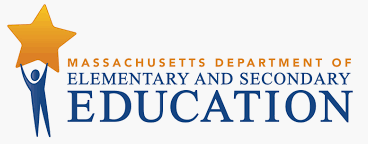  After High School – Positive placementCh74Positive placementPerkins-onlyAdditional EducationPositive placement50%Positive placement74%MilitaryPositive placement3%Positive placement3%Employed (in related field)Positive placement33%Positive placement12%Employed (in unrelated field)12%Positive placement9%Not in Labor Force<1%<1%Unemployed1%<1%Response Rate79%64%Beyond the Graduate Follow-up Survey (and not limited to students in CVTE), workforce and postsecondary outcomes of high school graduates are available. For example, of the roughly 65,000 high school graduates from the graduating class of 2015, four years after high school graduation – 82% had participated in some form of postsecondary education by 2019; 74% were employed in Massachusetts four years later, many while in postsecondary education concurrently; and the top industries in which they were employed were retail (18%), health care and social assistance (16%), and accommodation and food services (15%).